Put your answer in simplest fraction form3.5.  What value of p will make this equation true?                   A. -10     B. -6    C. 2    D. 106. The formula shown can be used to find A, the amount of money Raul has in his savings account.A=P +PrtRaul wants to find r, the rate of interest his money earns. Which equations is solved correctly for r?R= Apt        B. C.             D. 7. A theater sells 1,350 tickets one week.  They sell both child and adult tickets and child tickets costs $2 and adult tickets cost $5.  If they made $5,700 that week how many adult tickets did they sell?8. Factor: 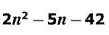 9. Simplify: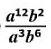 10.  Identify the solutions to 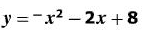 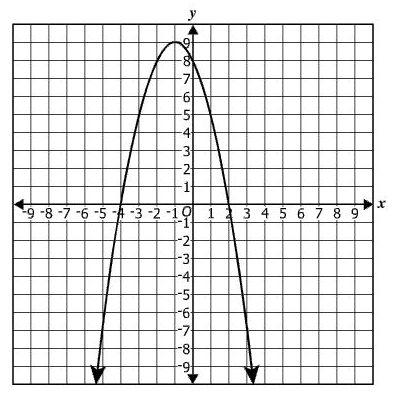 